高階文官培訓飛躍方案106年訓練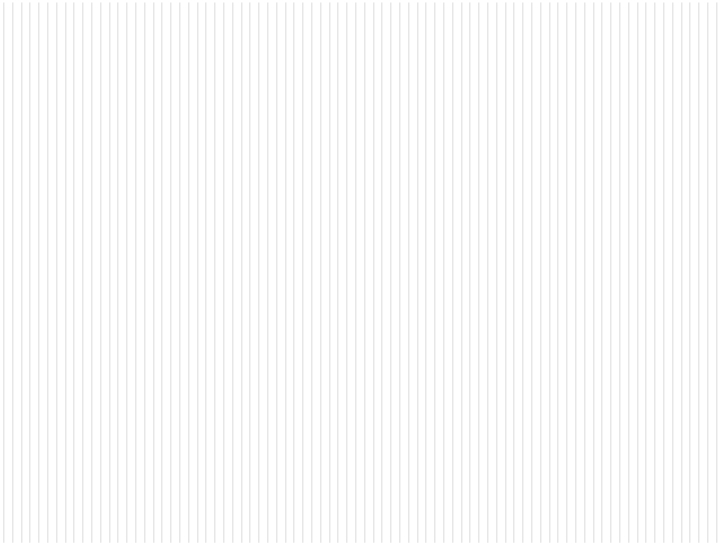 評鑑報告說明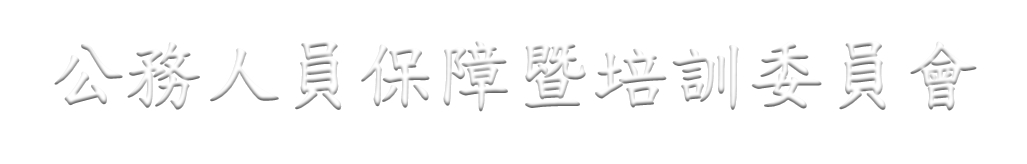 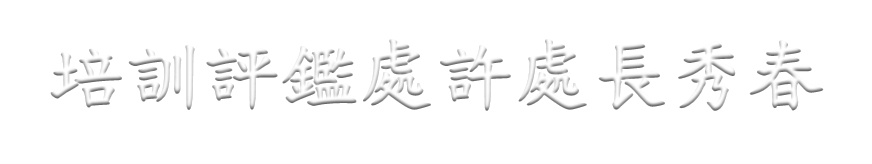 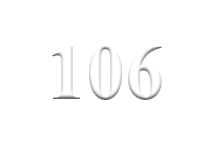 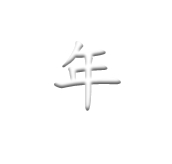 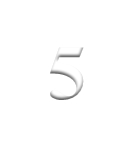 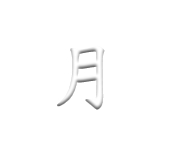 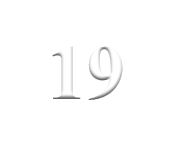 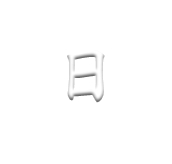 評鑑報告內容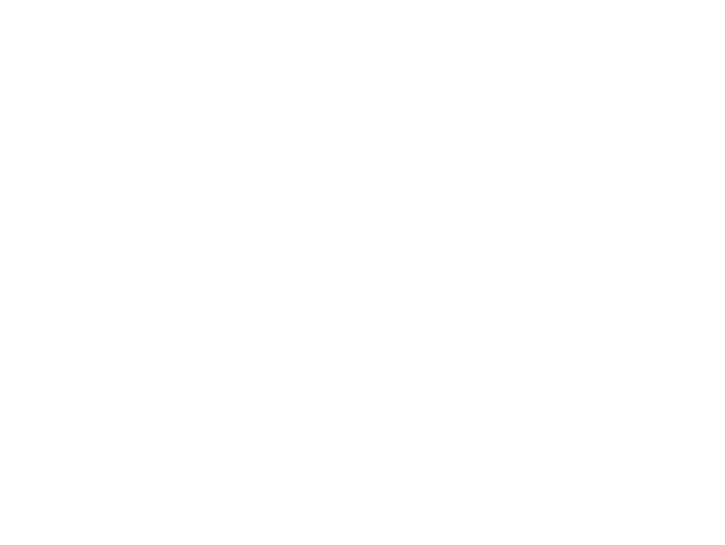 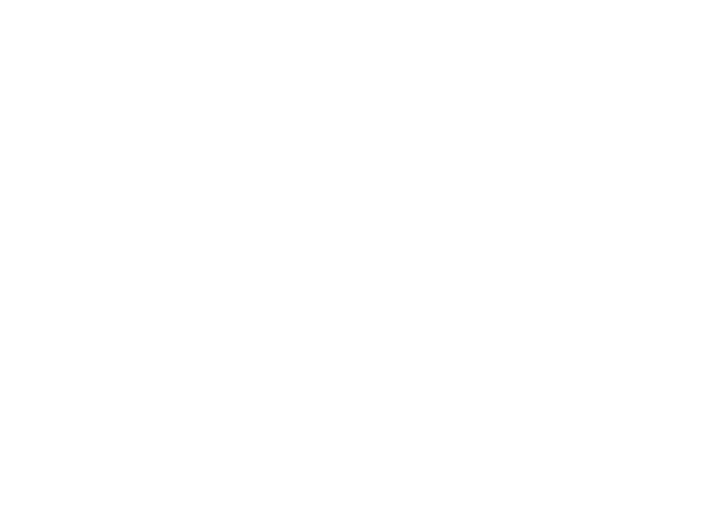 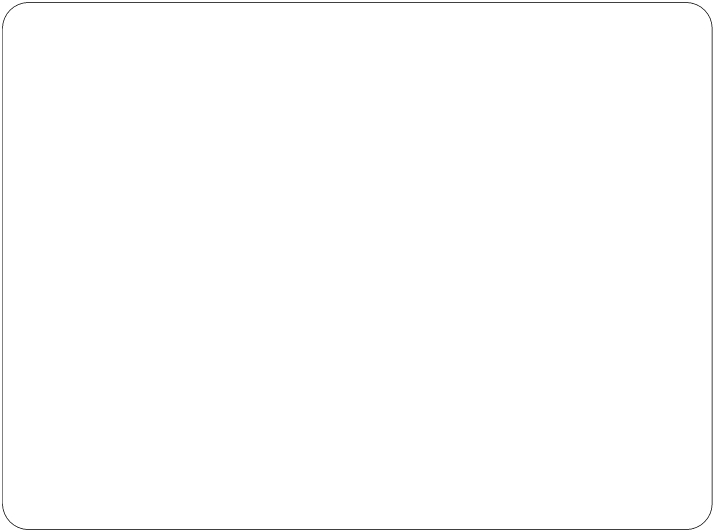 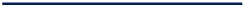 評鑑中心法遴選結果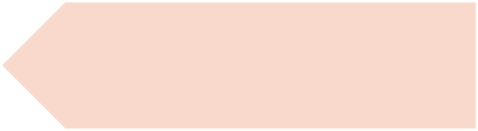 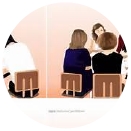 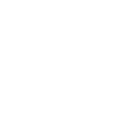 人格測驗結果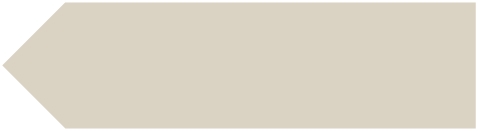 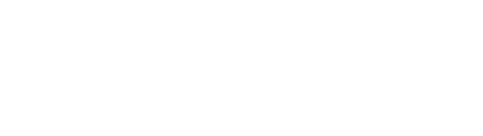 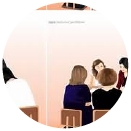 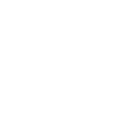 2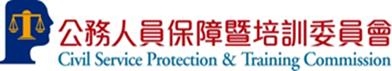 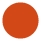 一、評鑑中心法遴選作業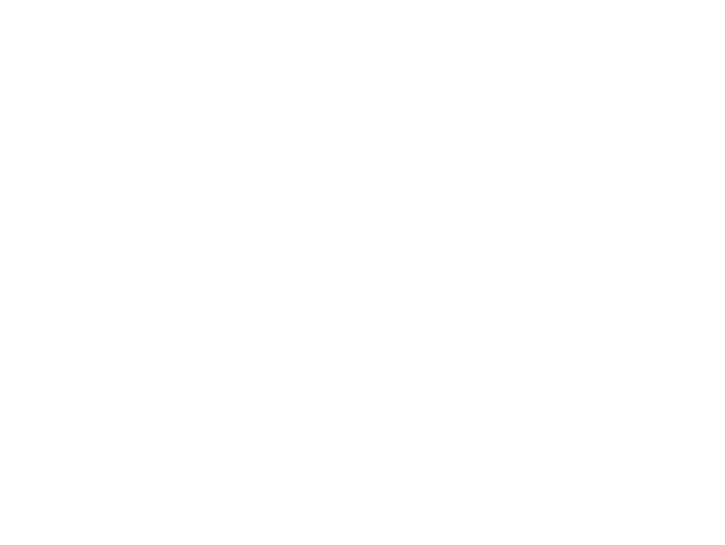 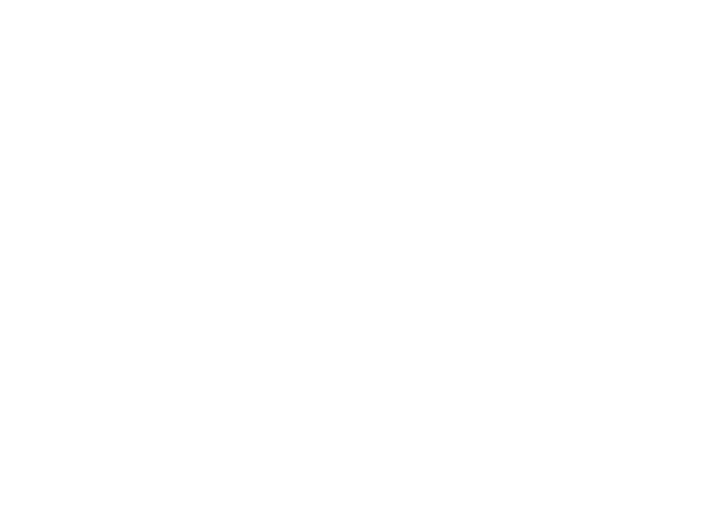 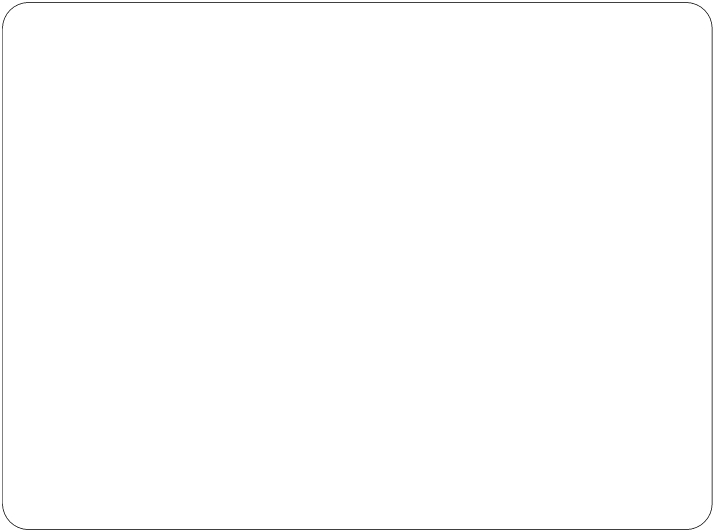 職能評量結果報告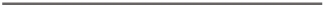 3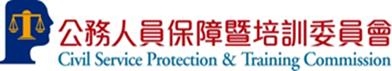 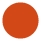 (一)評測職能、定義及說明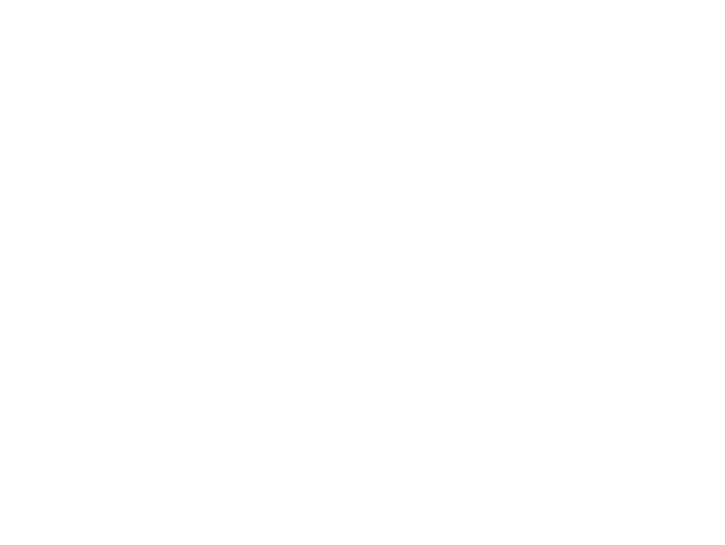 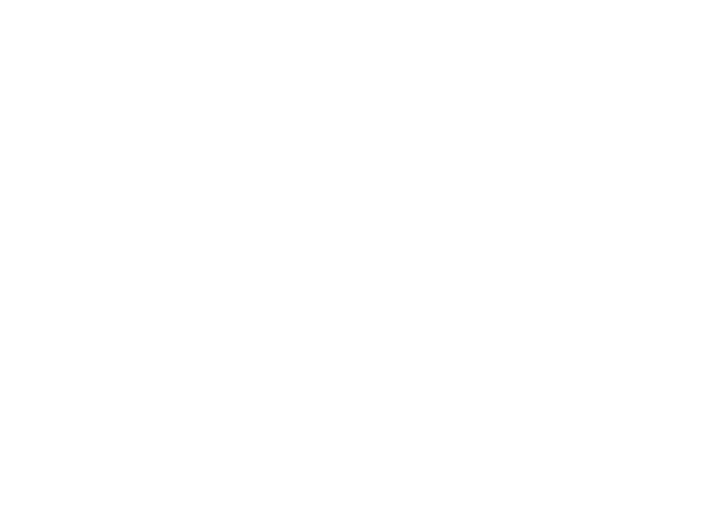 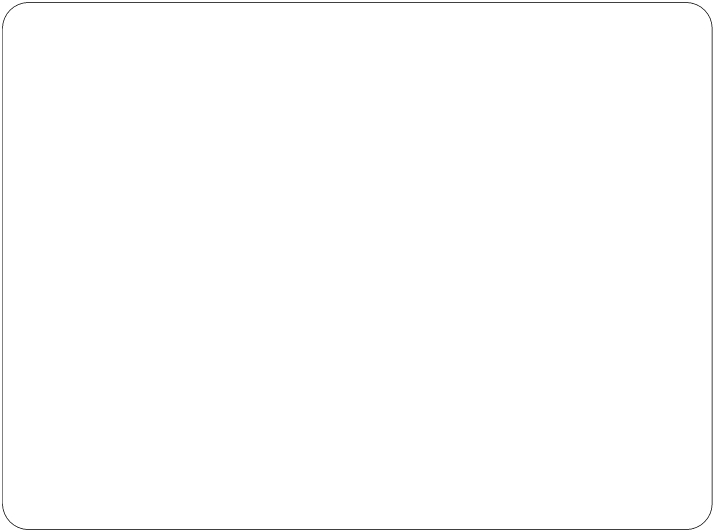 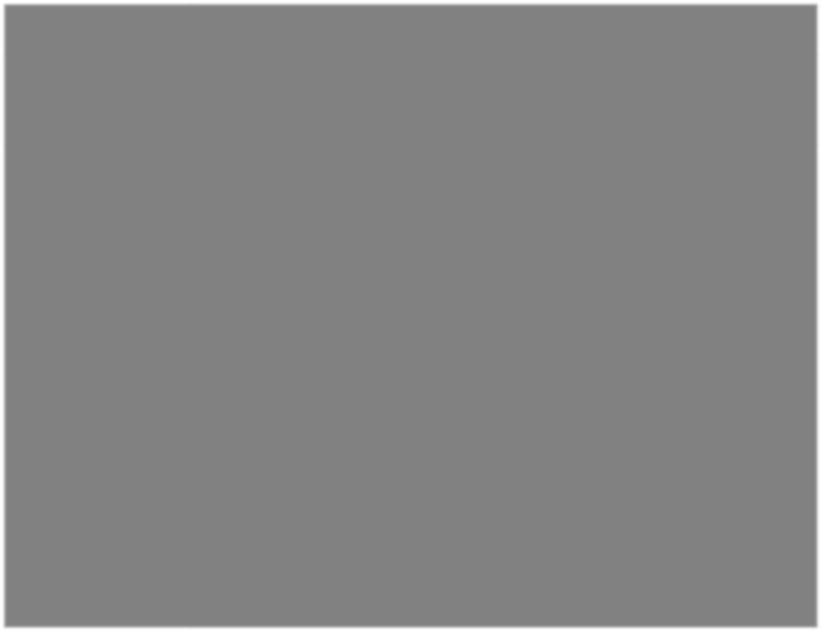 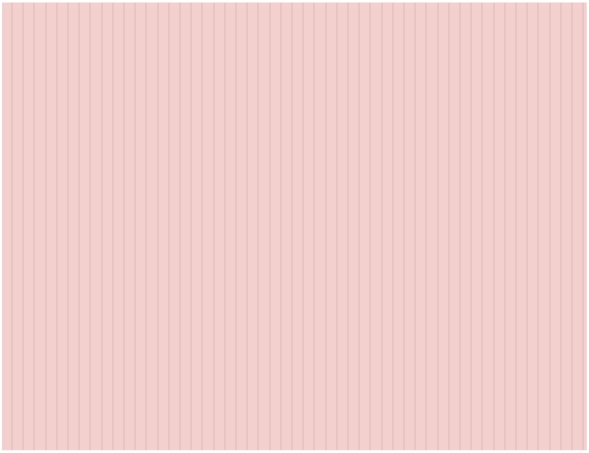 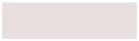 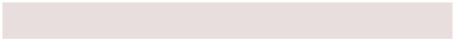 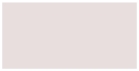 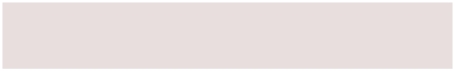 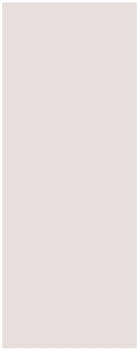 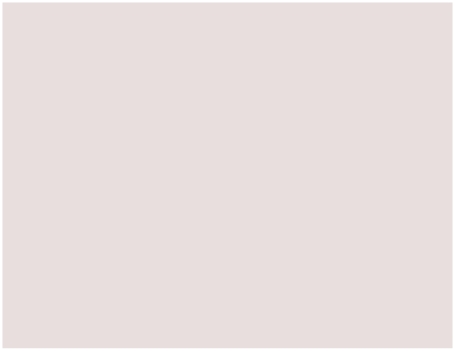 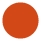 （二）評測職能及適配工具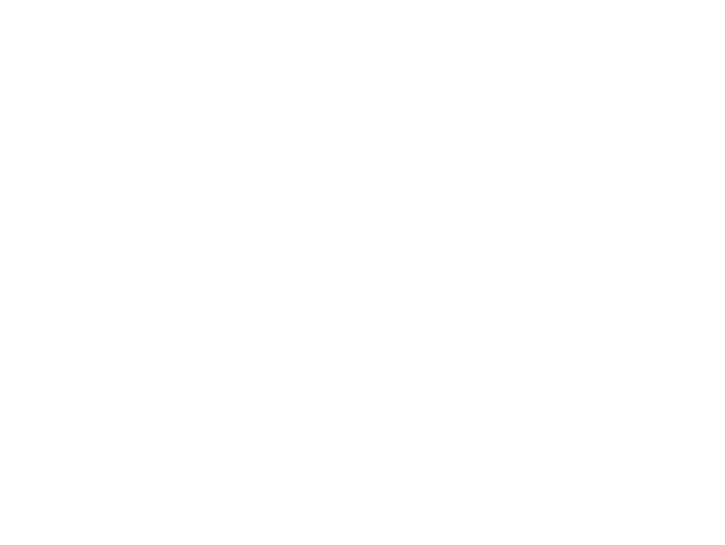 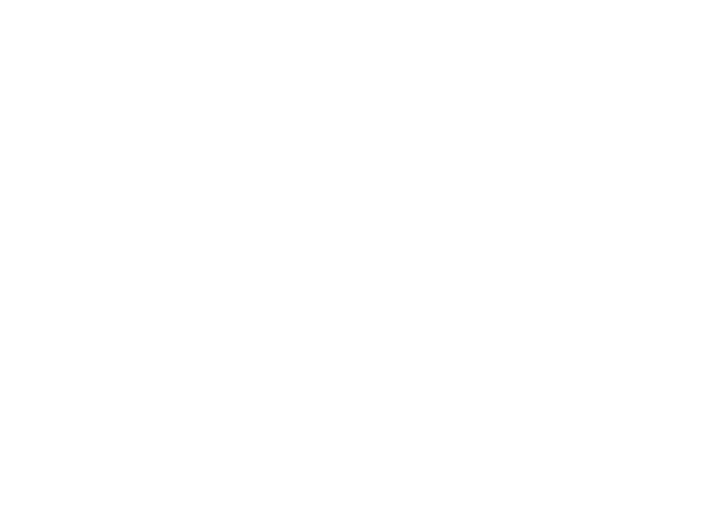 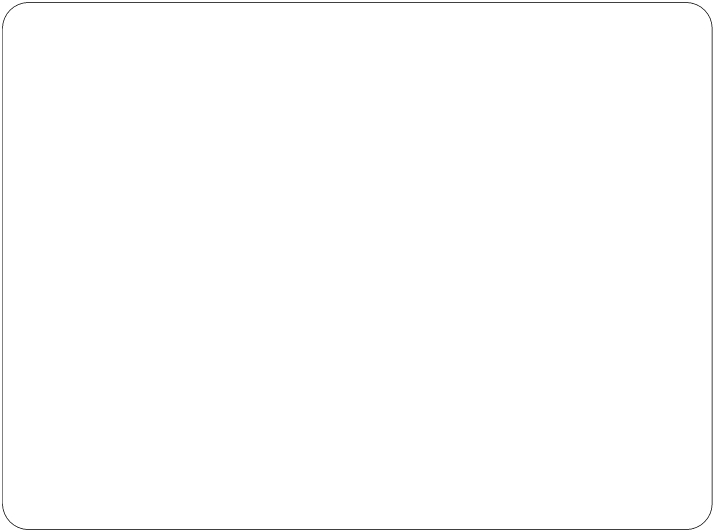 （管理發展訓練）8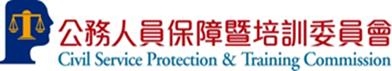 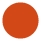 （三）報告書內容（１/３）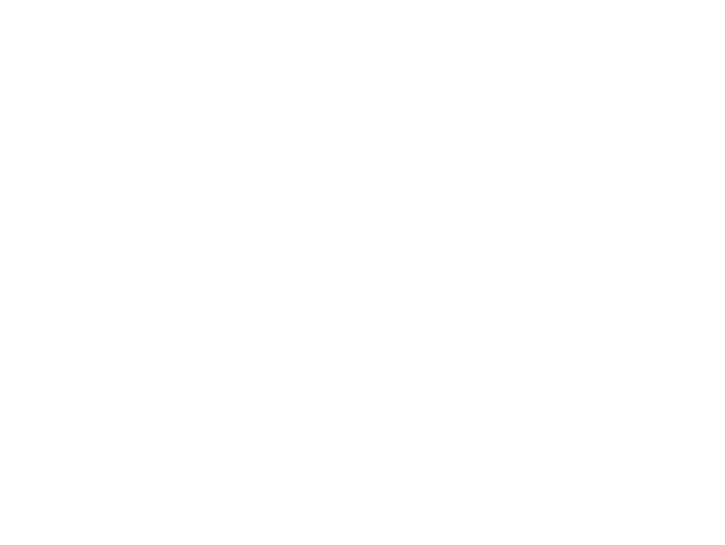 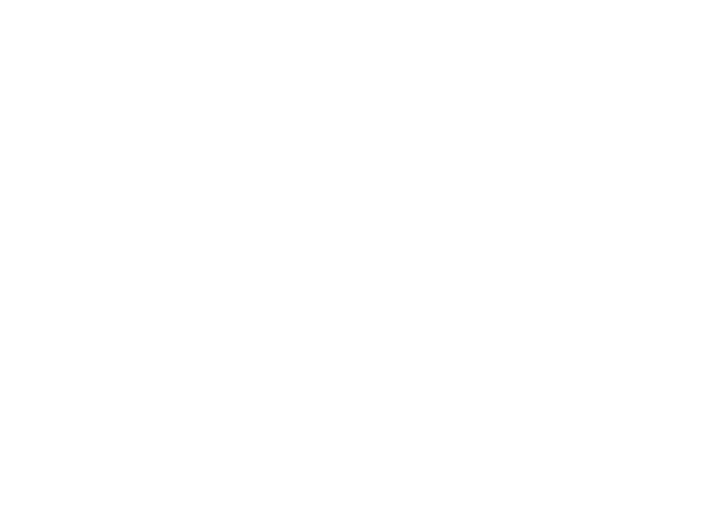 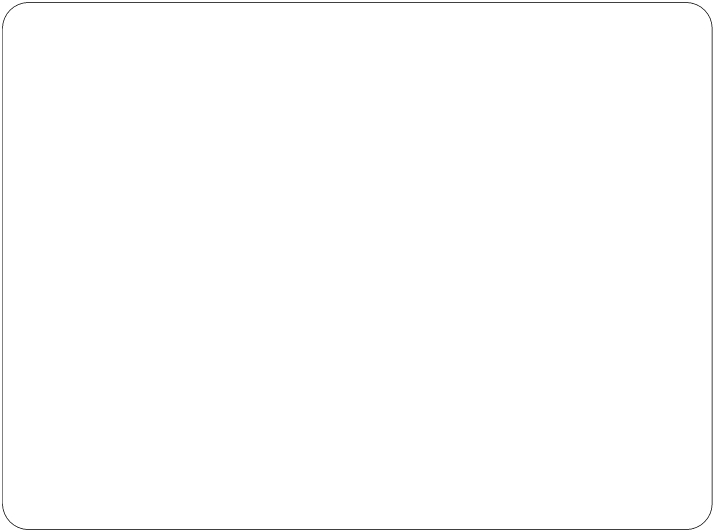 評分尺度評測結果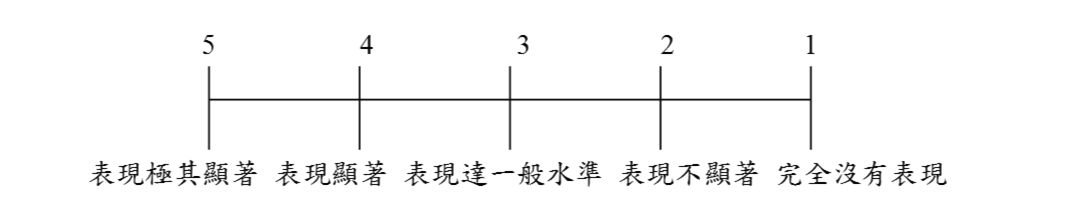 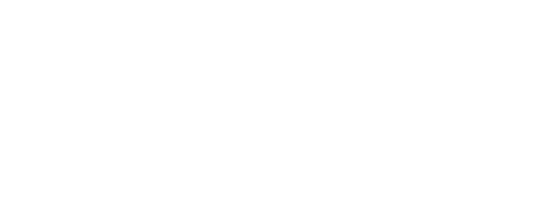 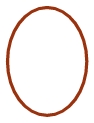 13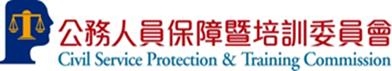 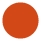 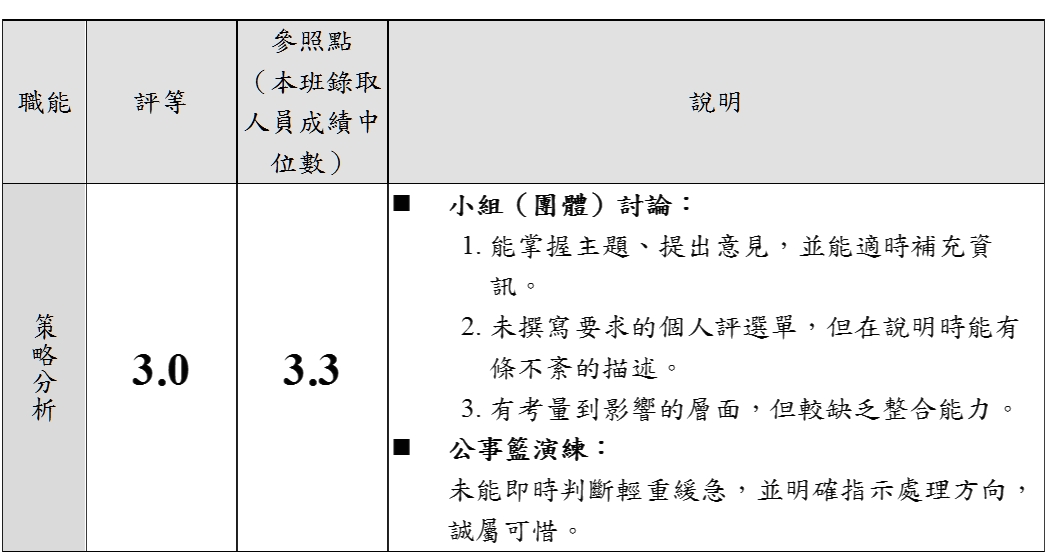 （四）報告書內容（２/３）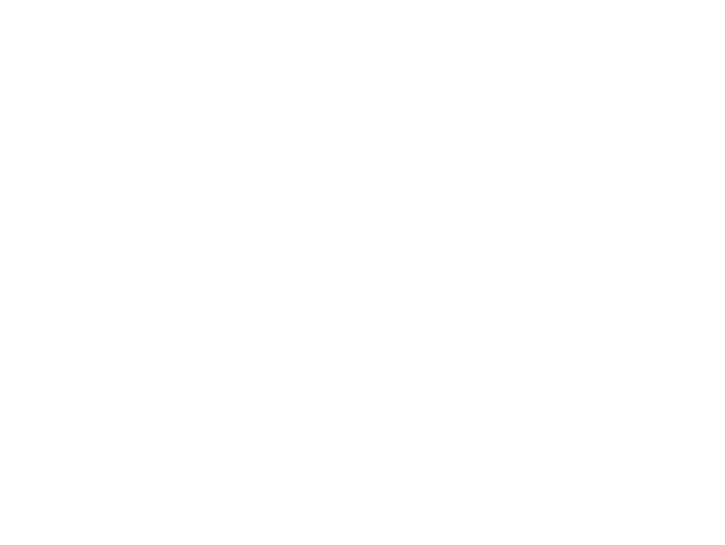 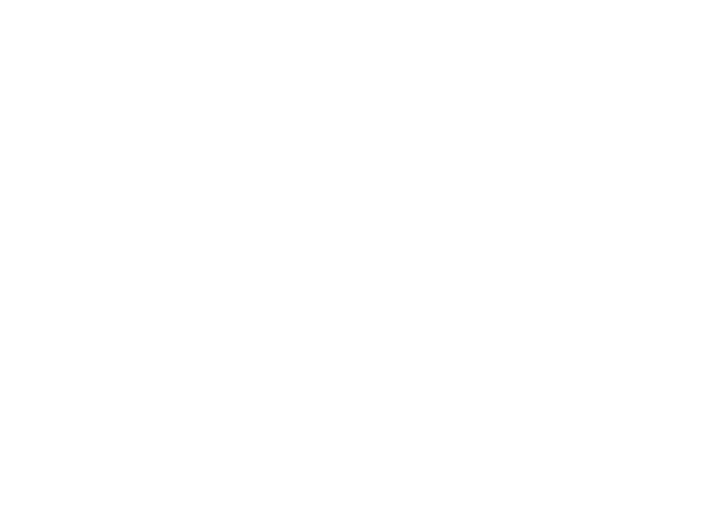 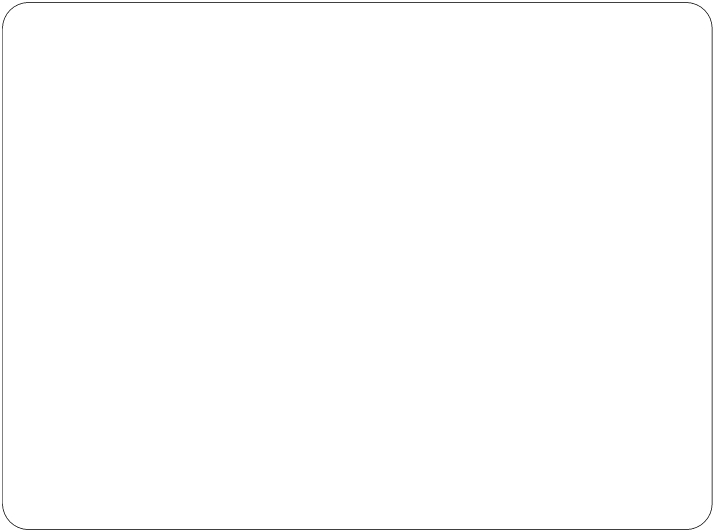 評測結果雷達圖14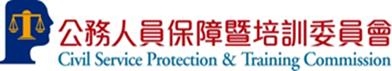 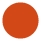 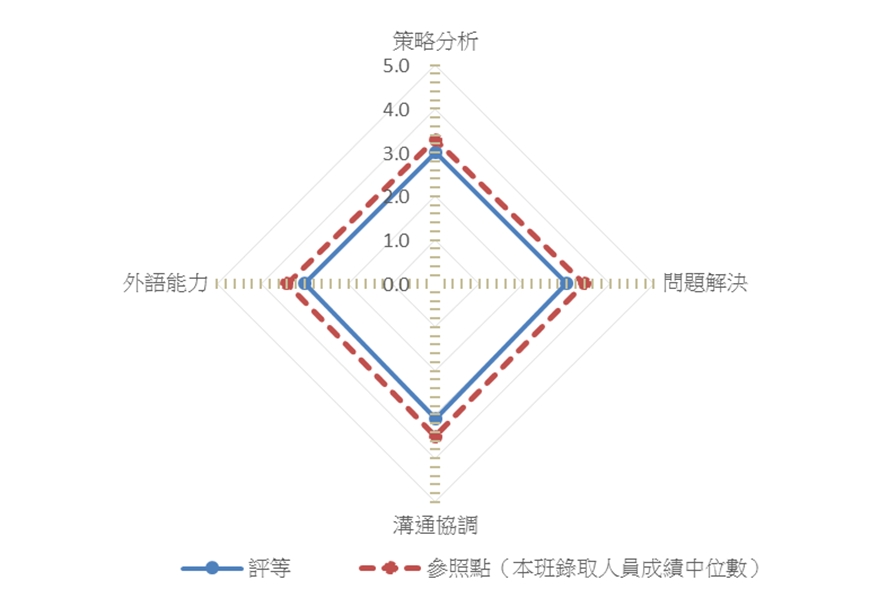 （四）報告書內容（３/３）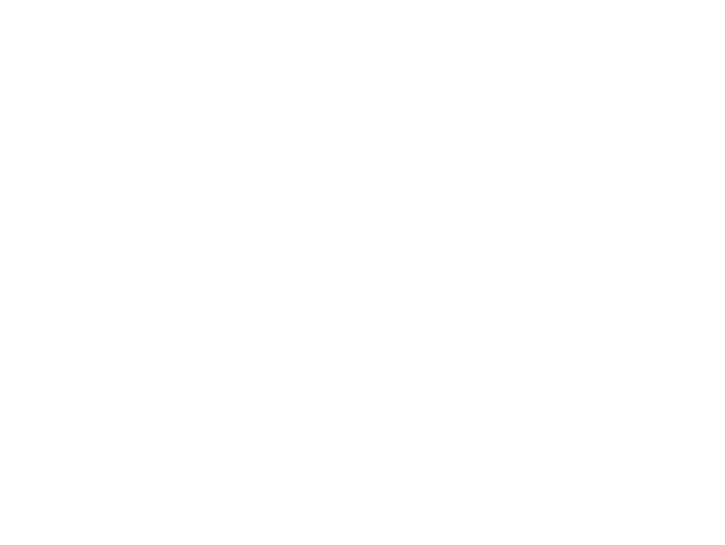 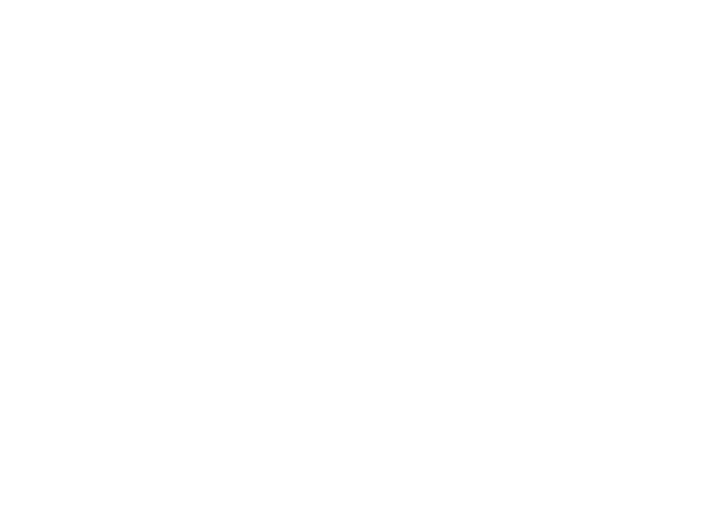 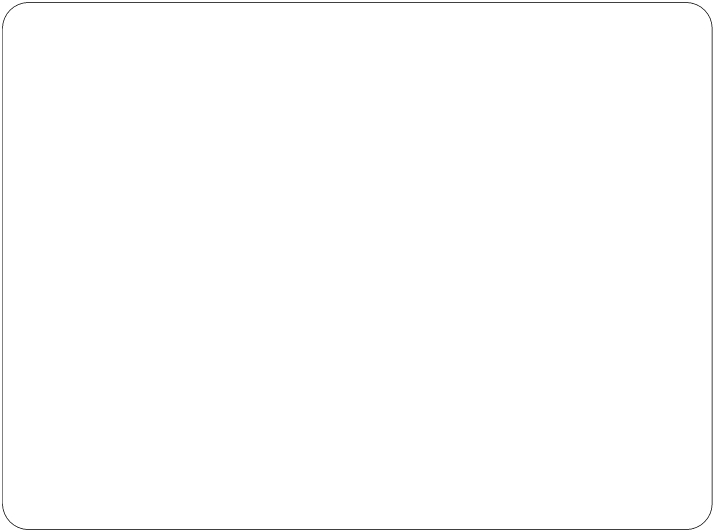 整體建議15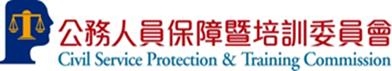 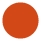 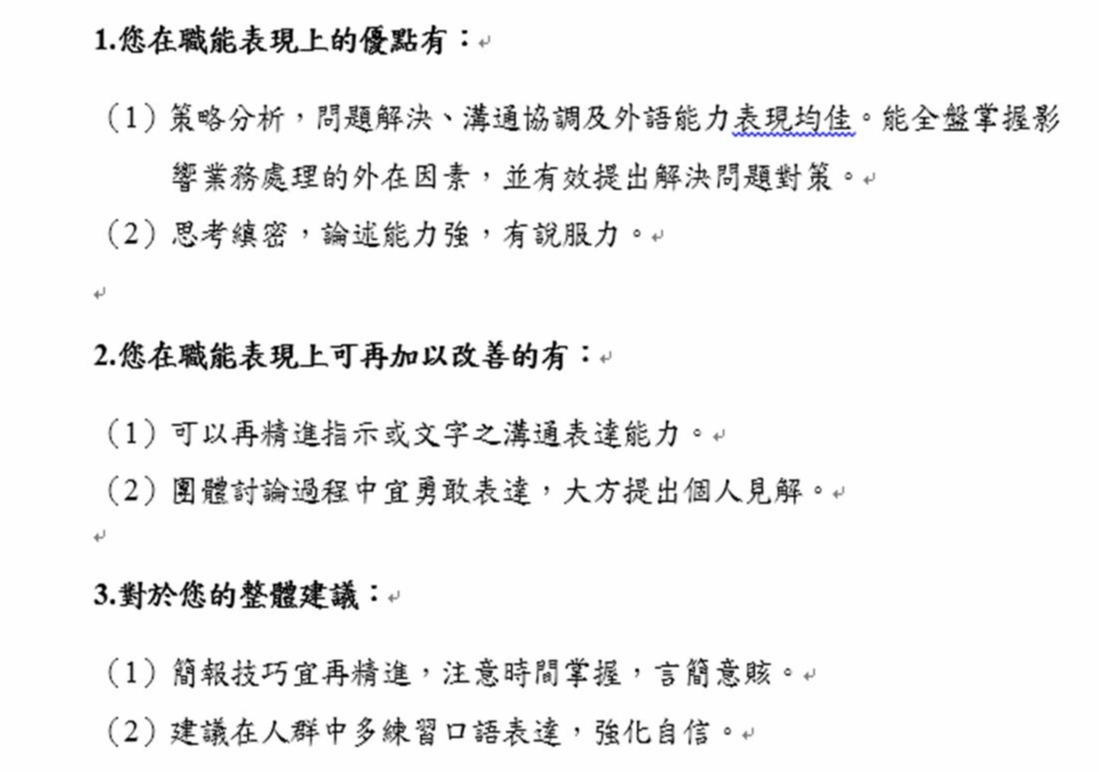 二、人格測驗評量結果報告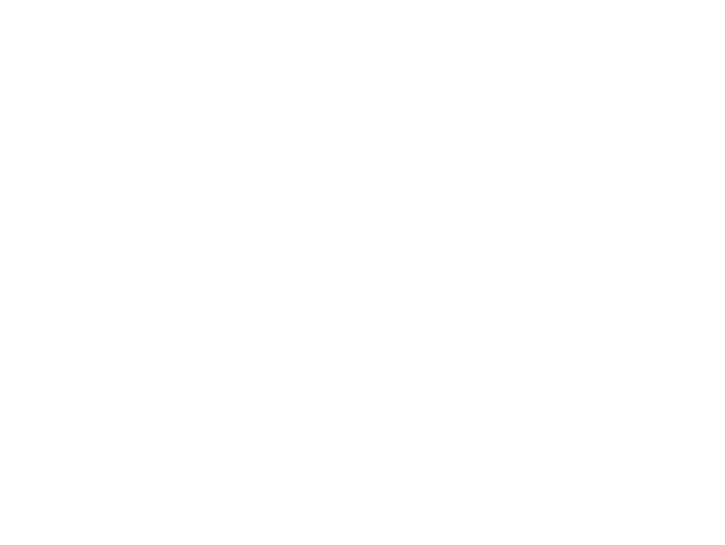 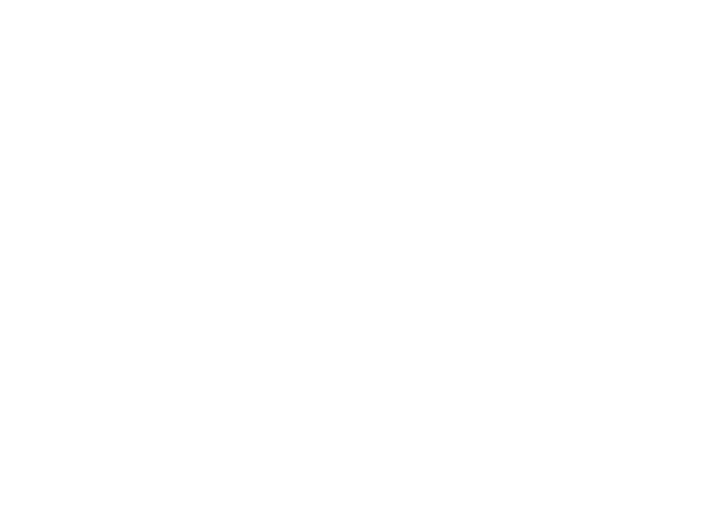 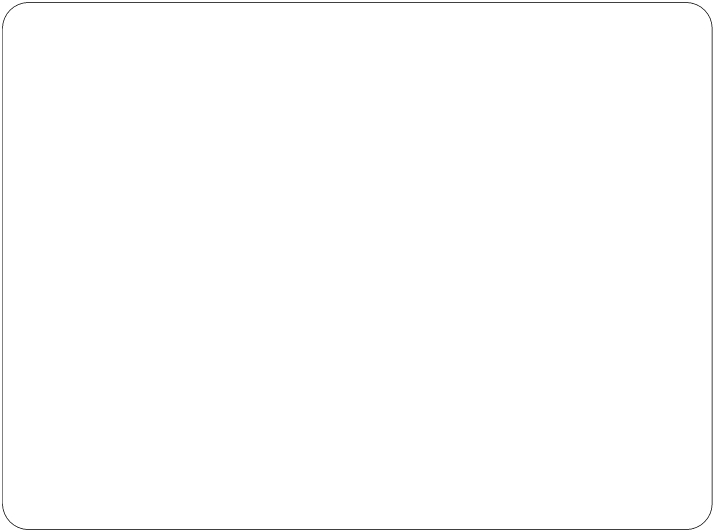 16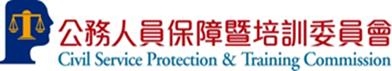 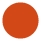 (一)源起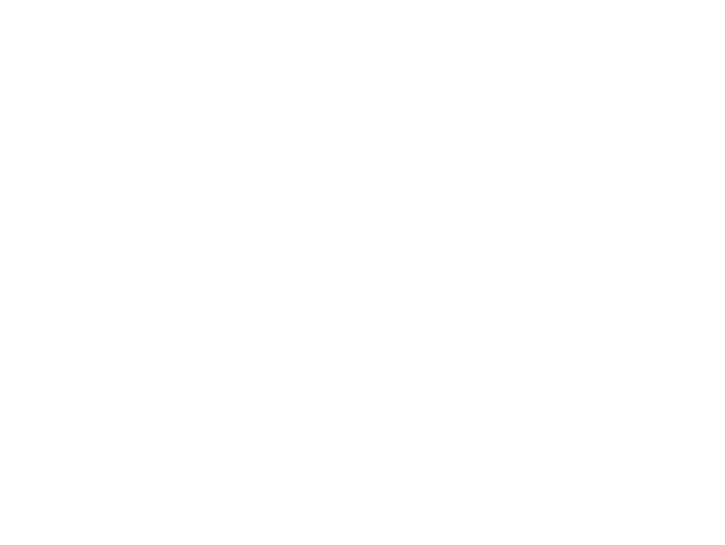 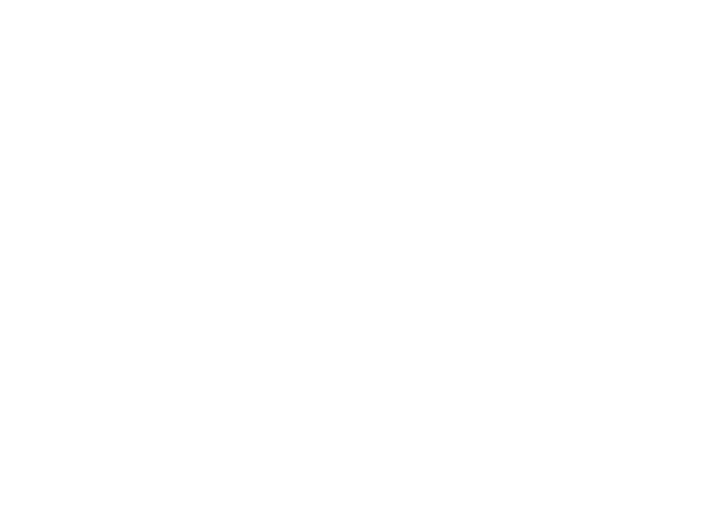 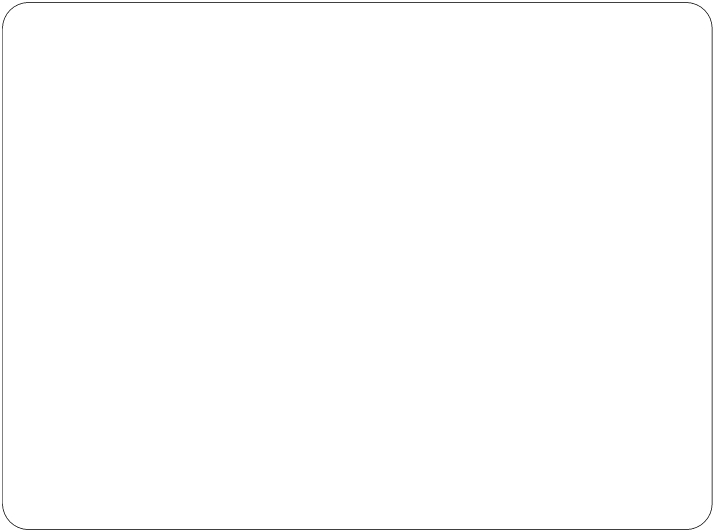 保訓會於民國99年至101年間，針對我國文官的專屬性及高階文官職務內容之特殊性，研發適合我國高階文官之人格測驗量表。17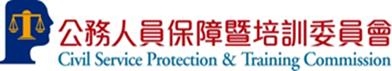 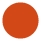 (二)六大特質內涵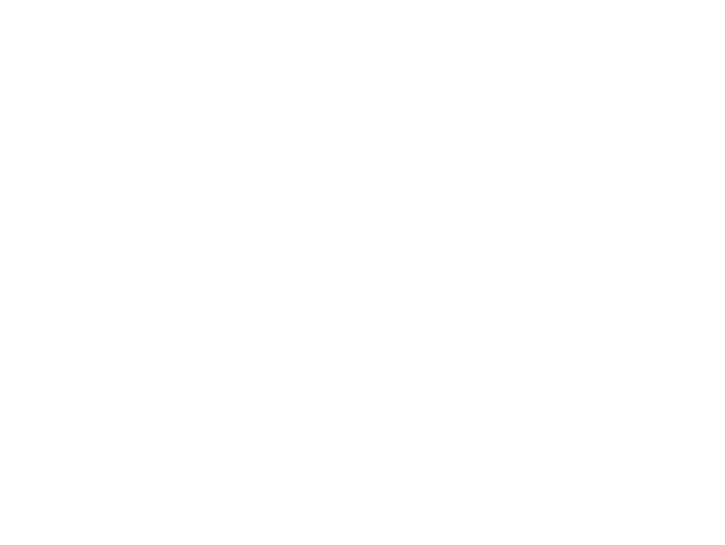 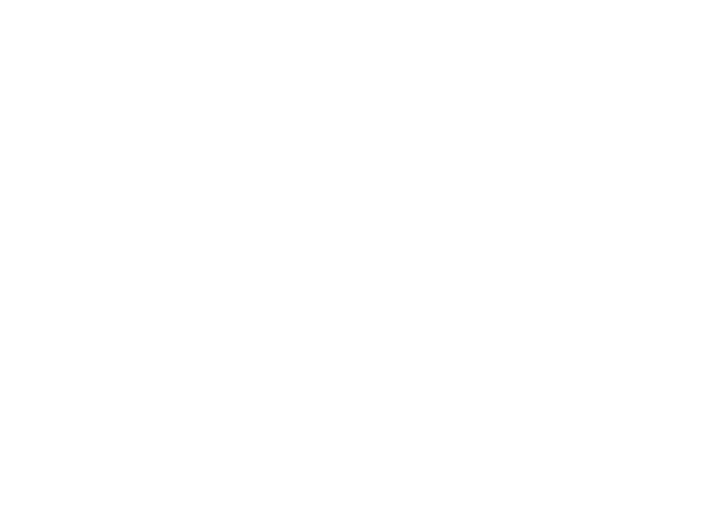 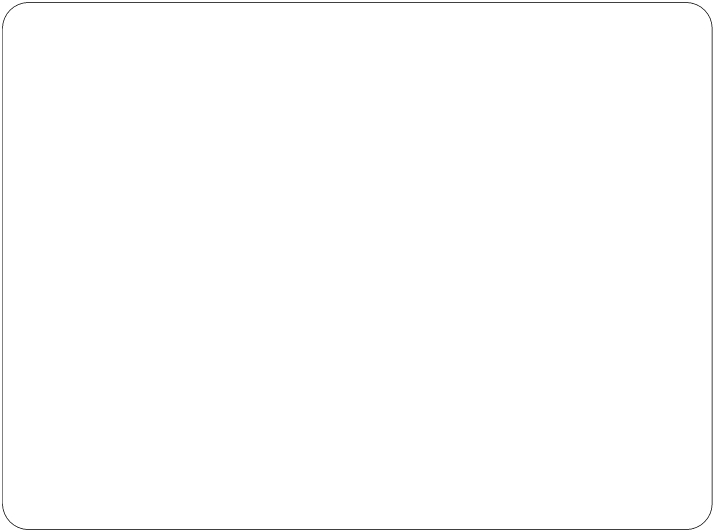 嚴謹性：指思考周延、注重細節、謹言慎行並能堅持所為 情緒穩定性：指具備高情緒智商（EQ）、能控制自身情緒，面對挫折有容忍和恢復的能力。友善性：指願意與人溝通、有同理心、能表現出溫暖和善及關懷等行為。領導性：指具有願景、果決善斷性，並能擇善固執、勇於承擔。使命感：指能以工作為榮、無私付出，並能堅守廉潔公正創新學習：指具有開放性的思維、好學，並具備創造力18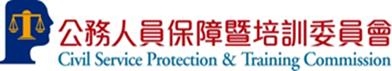 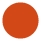 （三）人格常模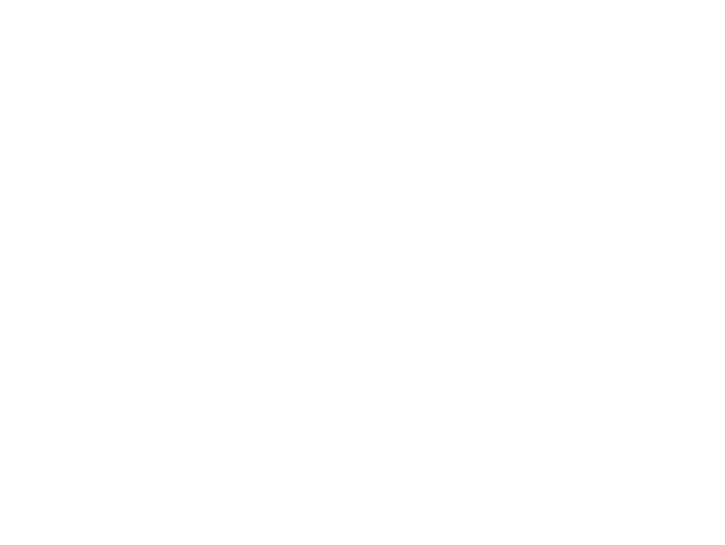 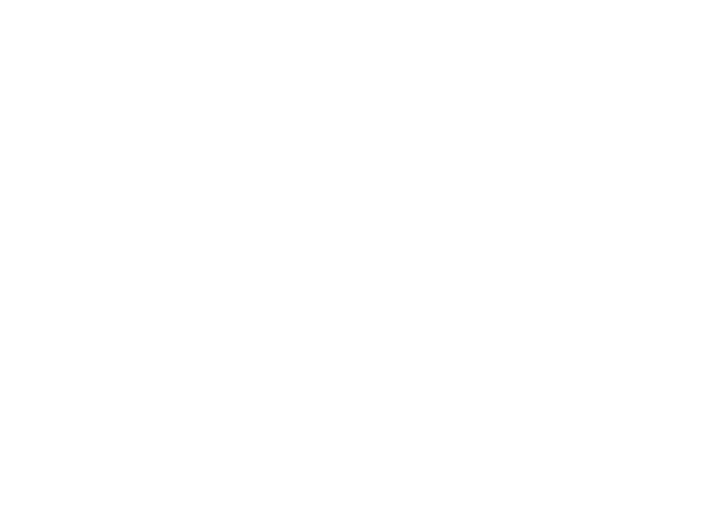 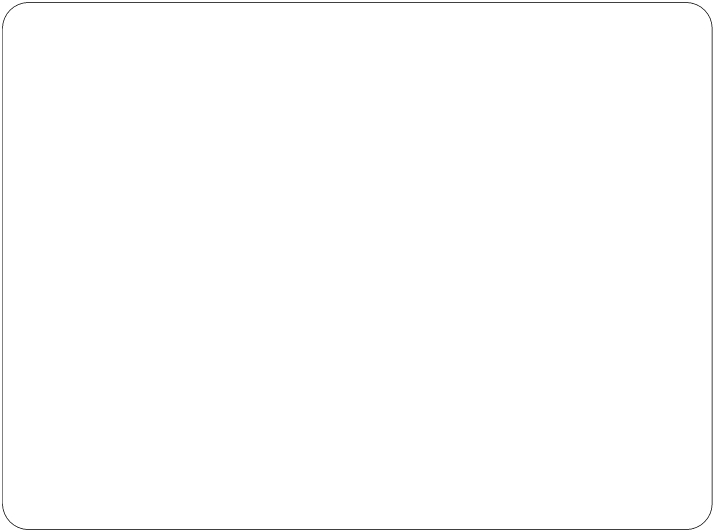 簡任第十二職等以上人員常模(A)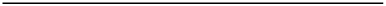 簡任第十二職等主管常模(B)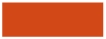 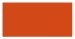 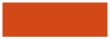 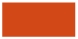 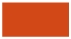 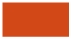 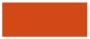 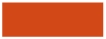 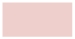 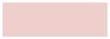 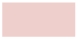 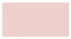 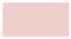 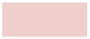 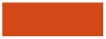 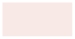 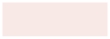 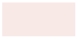 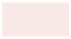 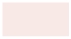 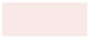 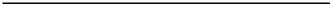 19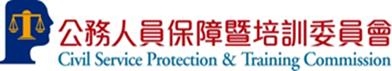 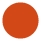 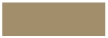 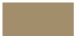 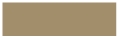 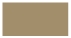 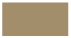 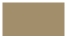 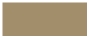 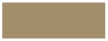 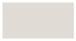 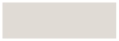 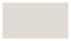 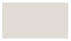 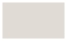 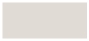 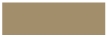 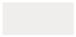 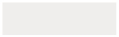 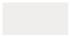 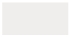 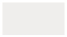 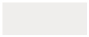 （四）分數呈現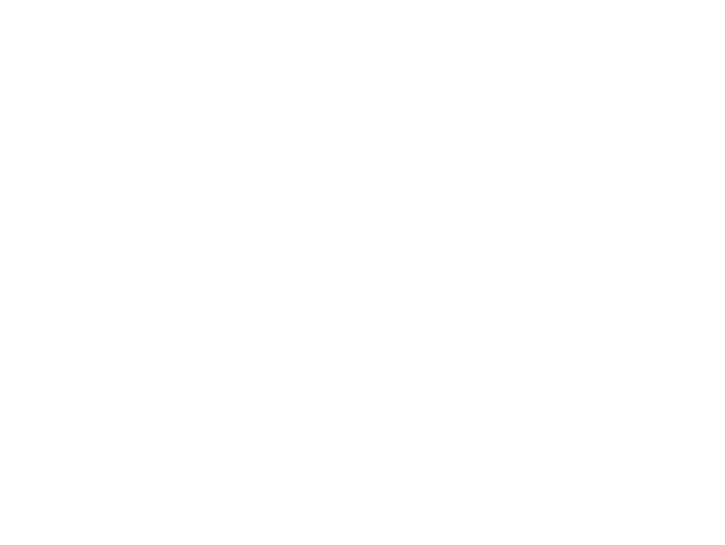 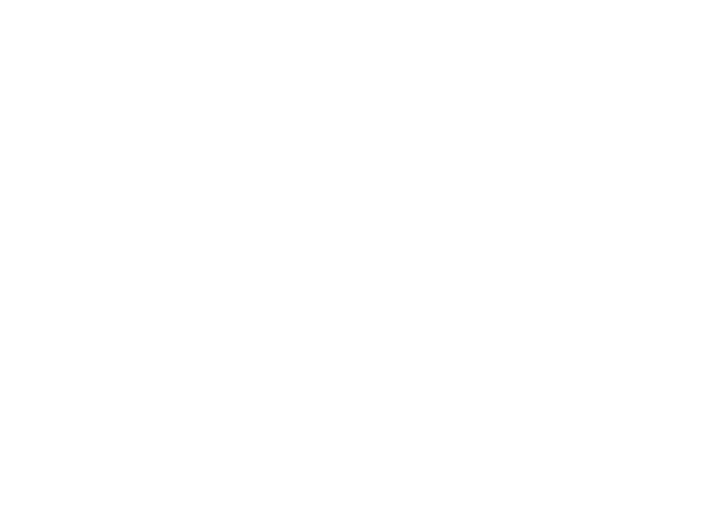 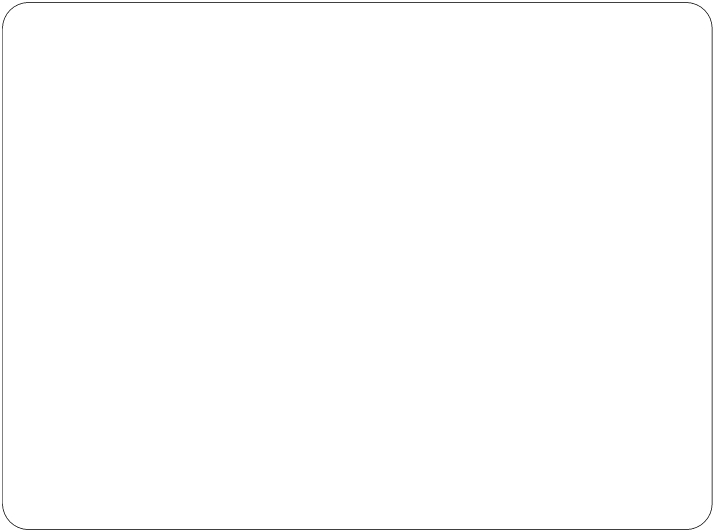 以「個人分數」在「常模分數」中每百人之相對位置呈現20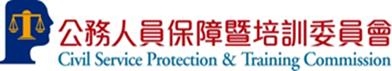 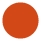 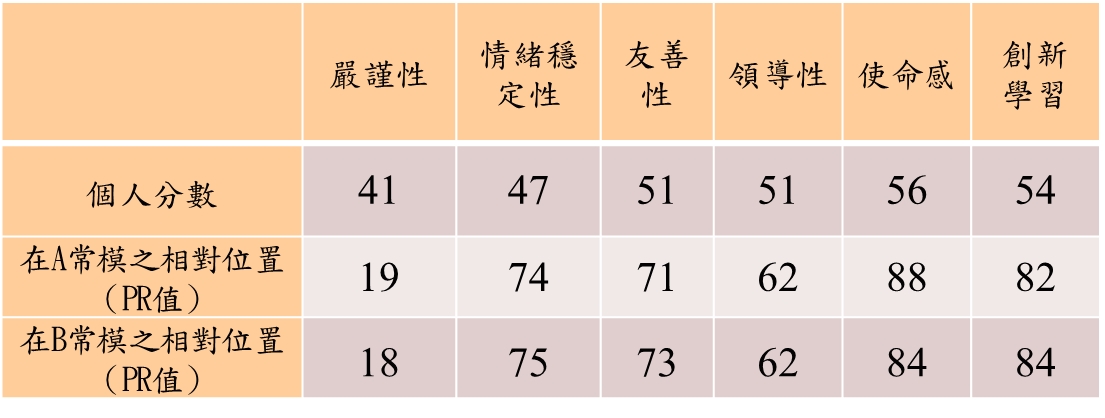 簡任第十二職等以上人員常模(A)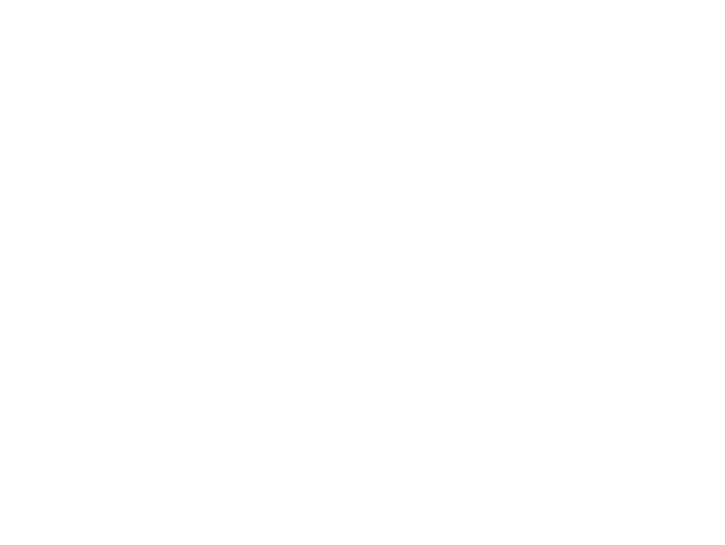 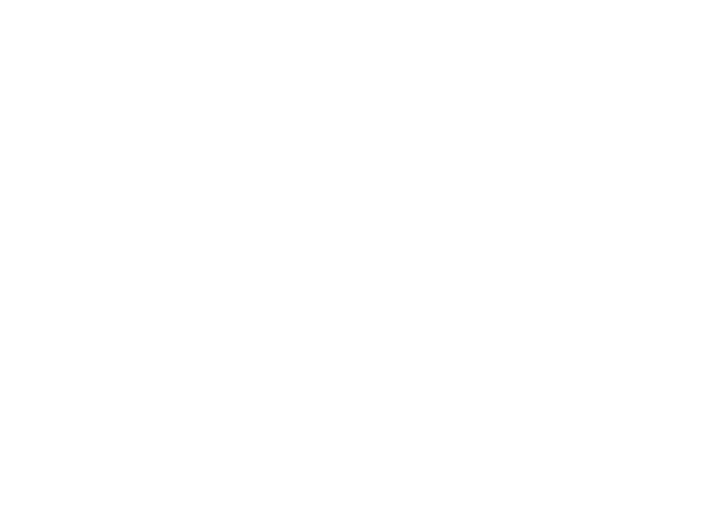 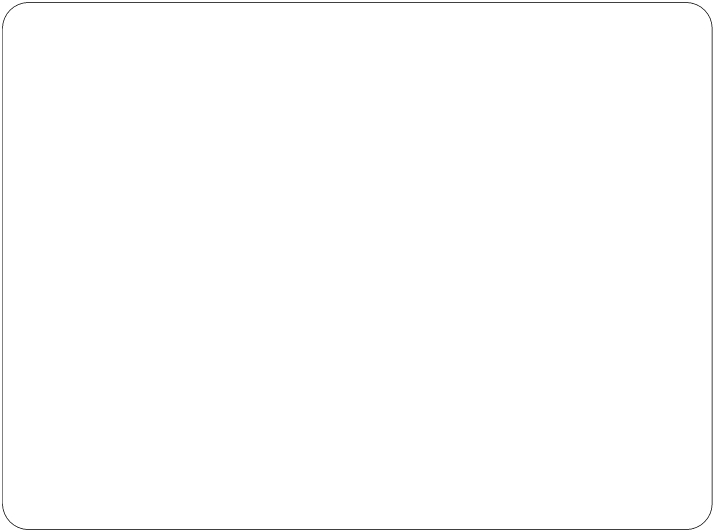 21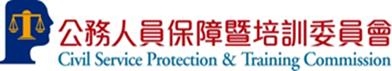 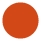 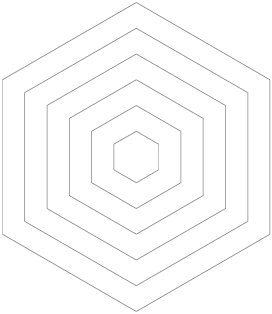 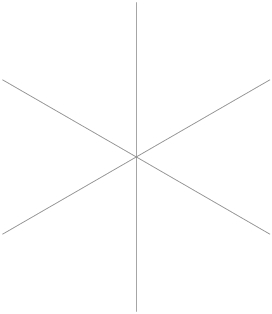 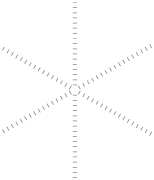 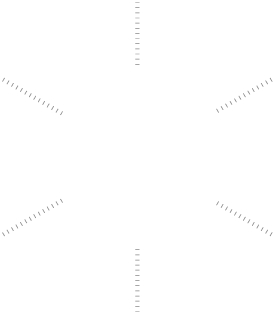 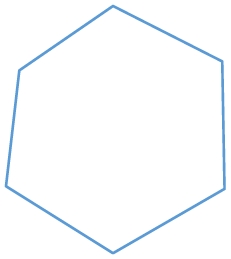 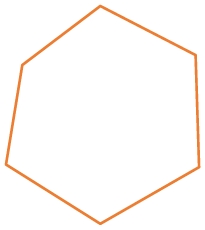 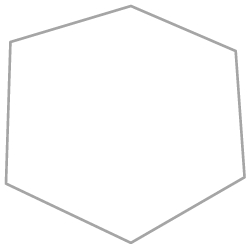 說明完畢敬請指教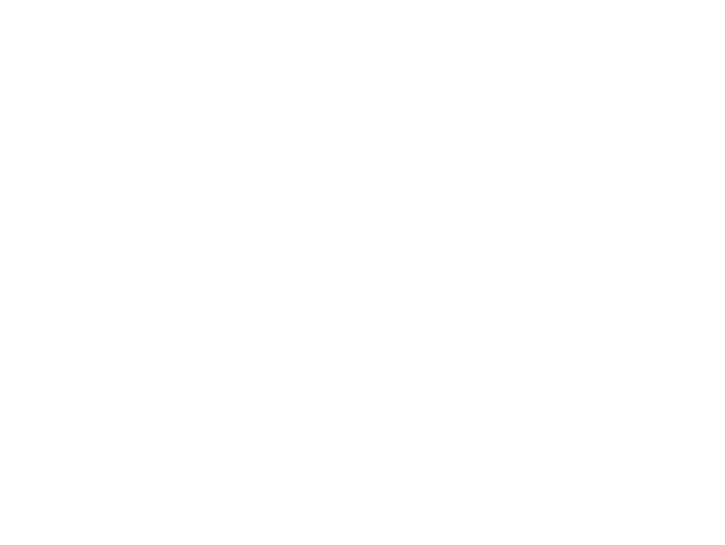 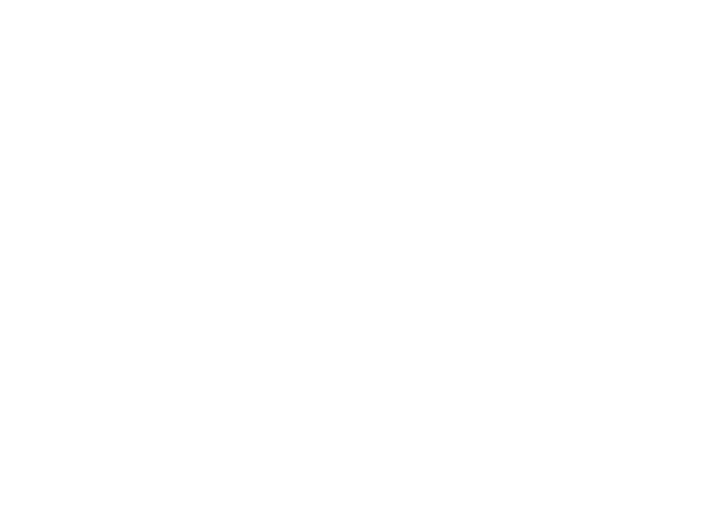 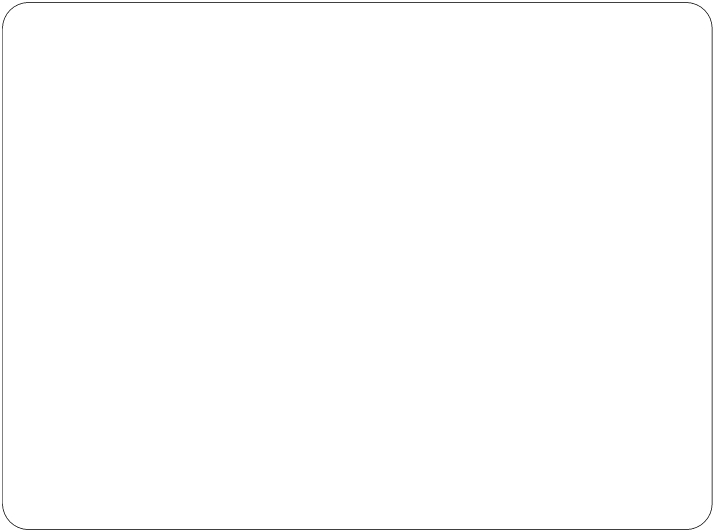 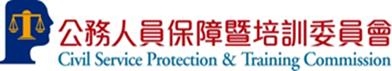 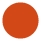 職能項目定 義策略分析具有系統性、整體性之思維能力，並具備分析環境變化及評估政策影響之能力，在規劃政策時能適時提出合理懷疑，以採行相關的因應計畫。說明（5分制）5-能全面性掌握政策制定之原因及目的，並能邏輯性、系統性地思維與完整地分析環境變化，在規劃時能全面考量各相關的潛在影響與衝擊，整合資訊，研擬週延性的因應計畫。4-能充分掌握政策制定之原因及目的，並邏輯性、系統性地深入分析環境變化，在規劃時能充分考量相關的潛在影響與衝擊，研擬充分的因應計畫。3-能掌握政策制定之原因及目的並邏輯性、系統性地分析環境變化，在規劃時能考量潛在影響與衝擊，研擬各種相關的因應計畫。2-能充分瞭解政策制定之原因及目的，概略性地分析環境變化，對相關政策作一些考量，提出簡單因應計畫。1-能瞭解政策制定之原因及目的，較少分析環境變化與認知到潛在問題，少針對相關政策提出因應計畫。評測職能評測職能評測職能評測職能策略分析問題解決溝通協調外語能力公事籃演練vvvv小組（團體）討論vvv英語簡報v嚴謹性情緒穩定性友善性領導性使命感創新學習常模中位數46.0042.0048.0050.0050.0049.00下標40.4534.9642.2744.1644.3442.73嚴謹性情緒穩定性友善性領導性使命感創新學習常模中位數46.0043.0048.0050.0051.0048.00下標40.7735.9642.4344.2645.5242.34